LM-3 Page 1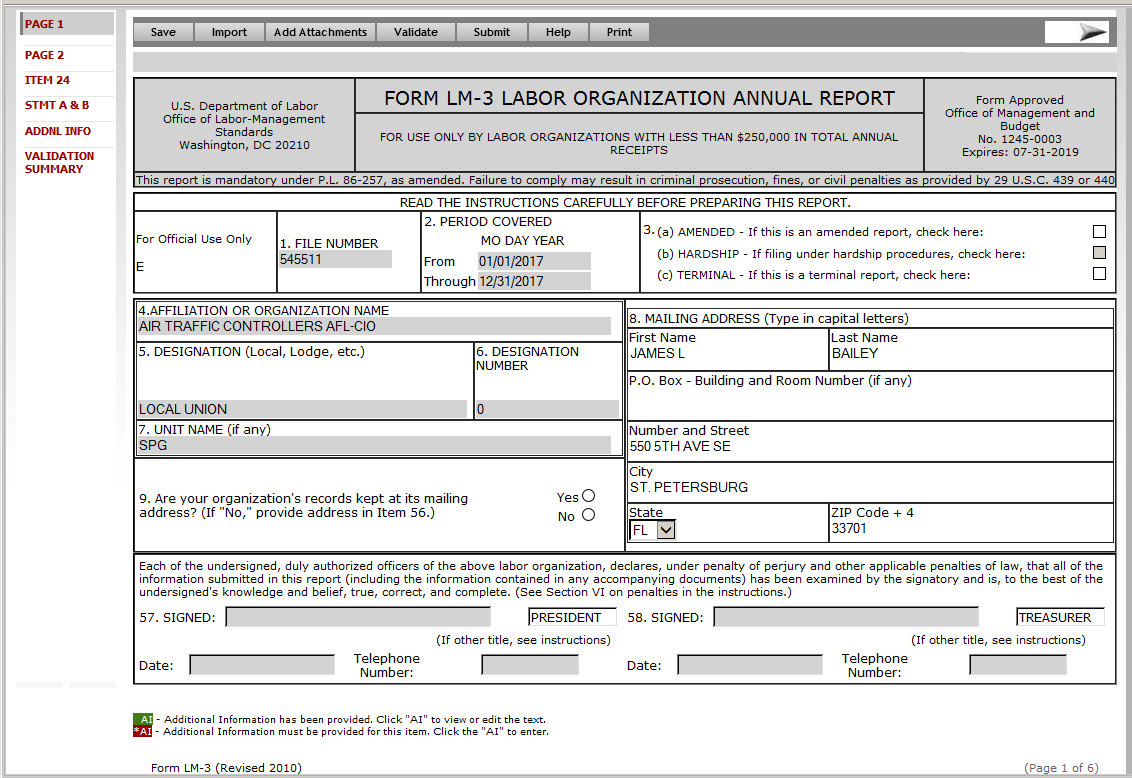 LM-3 Page 2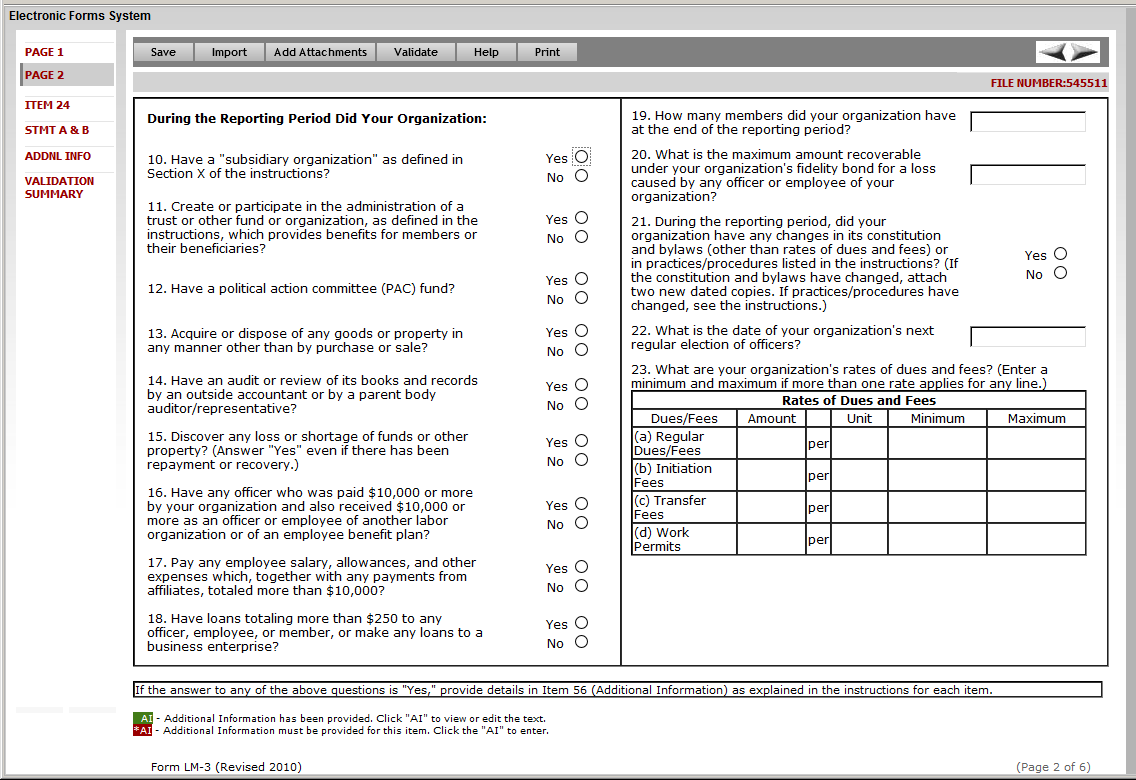 LM-3 Item 24 Page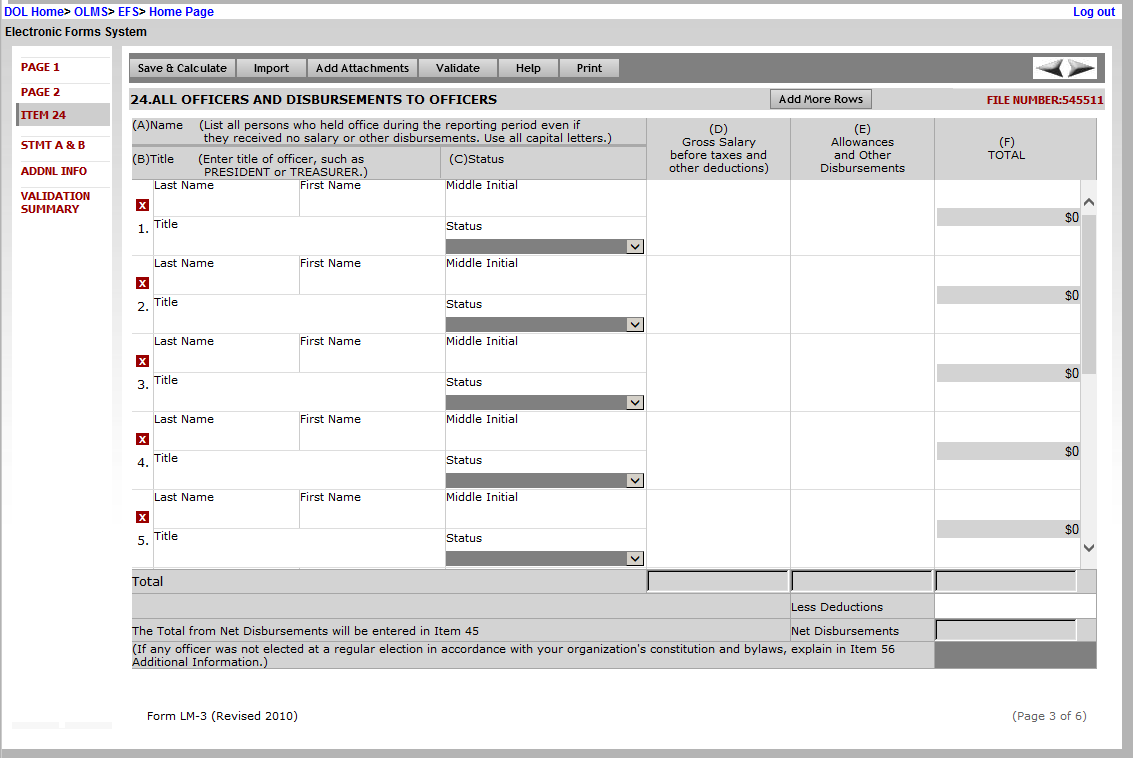 LM-3 Statement A and B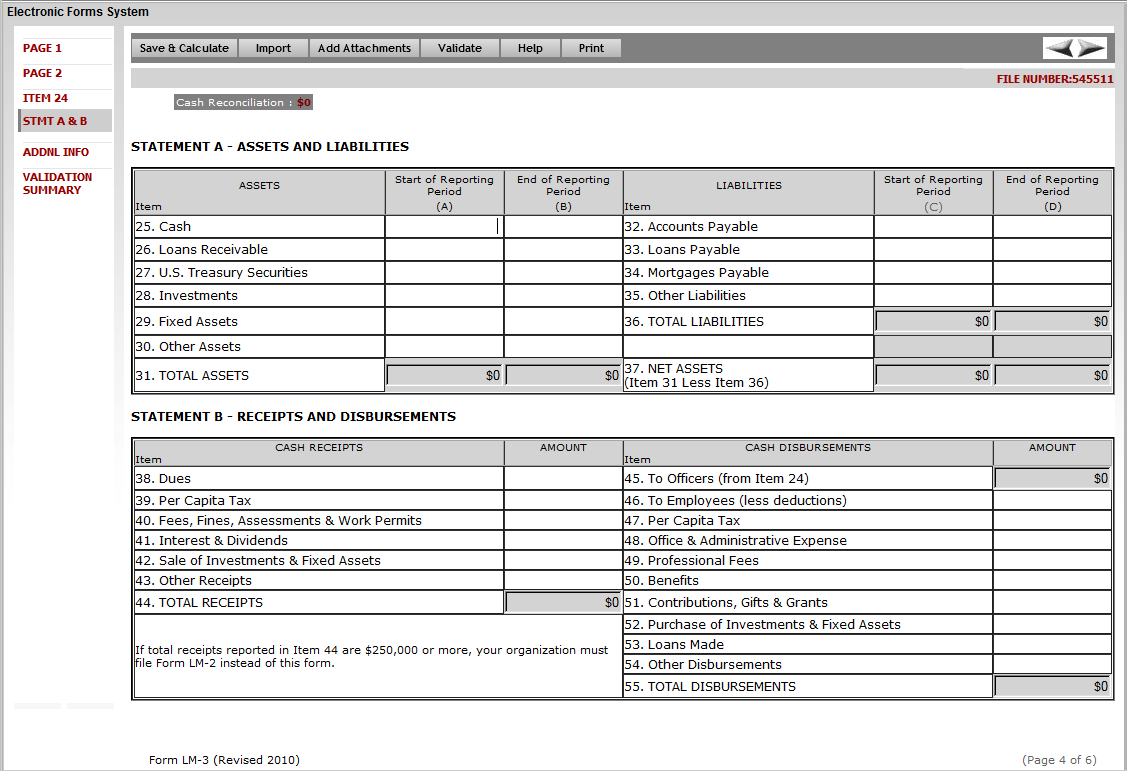 LM-3 Additional Information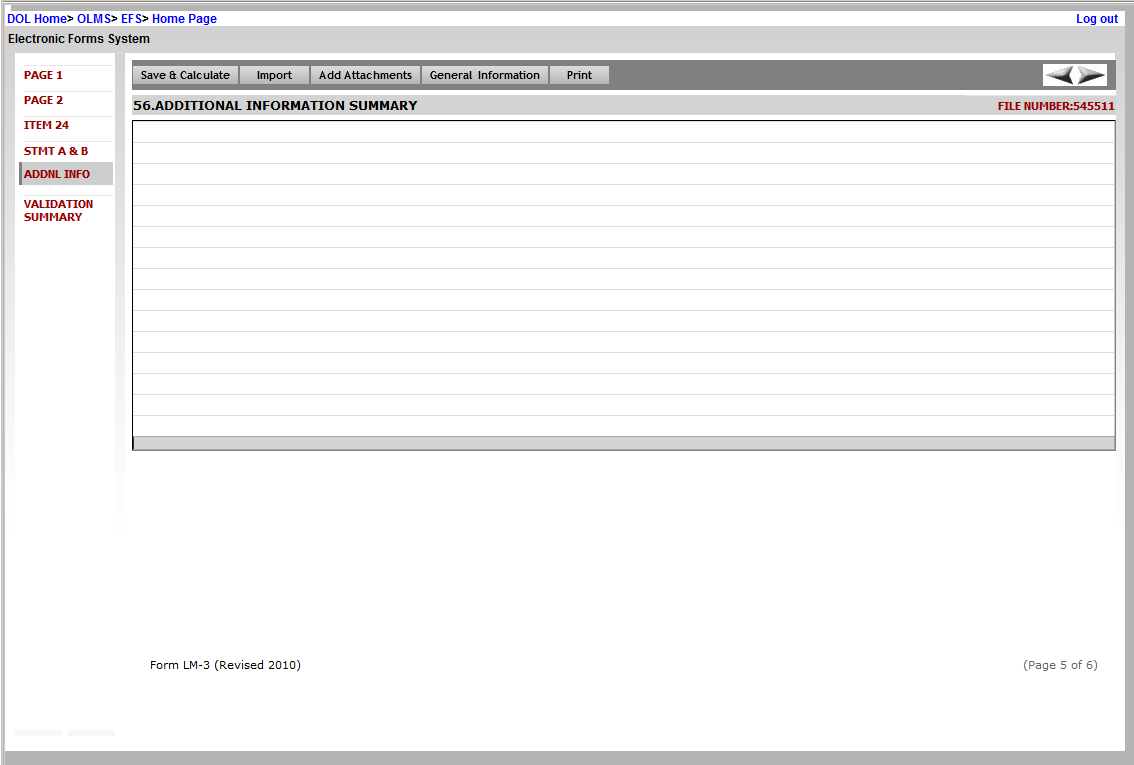 LM-3 Validation Summary Page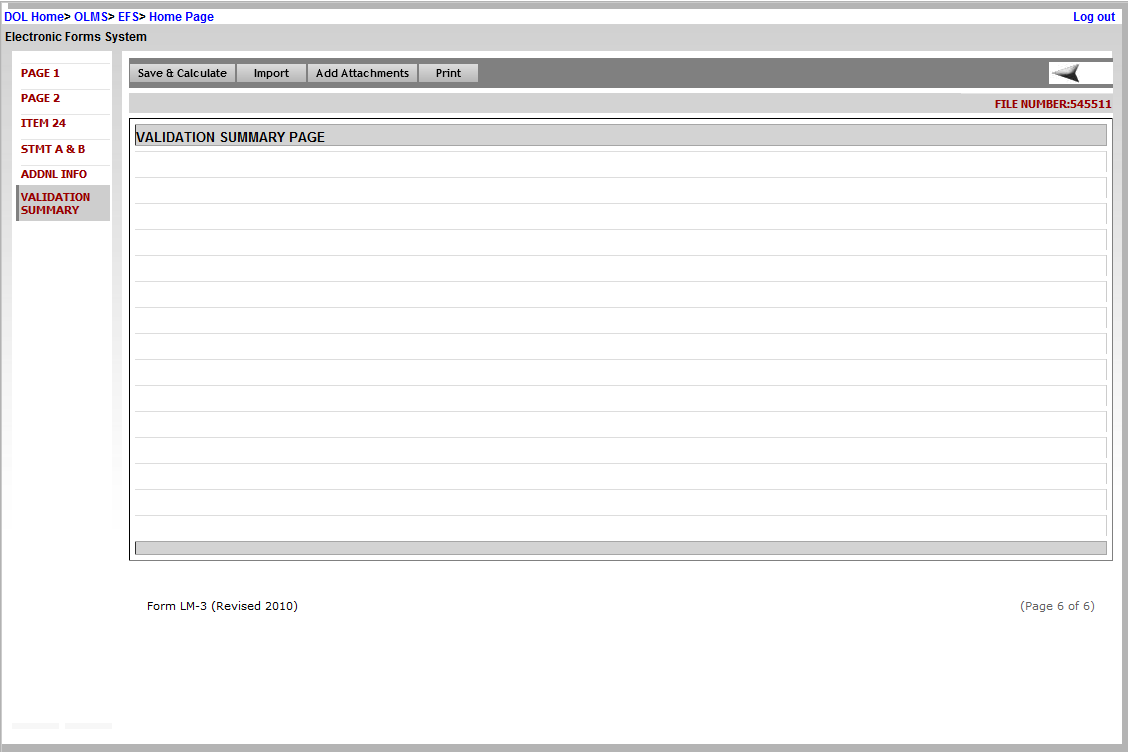 